Pôle Hébergement LogementPôle Hébergement LogementPôle Hébergement LogementPôle Hébergement LogementPôle Hébergement LogementPôle Hébergement LogementPôle Hébergement LogementPôle Hébergement LogementPôle Hébergement Logement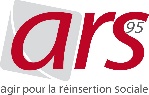 EDITO EDITO LE BENEVOLAT A LA MAISON-RELAIS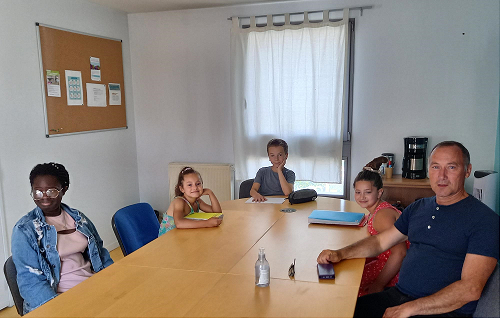 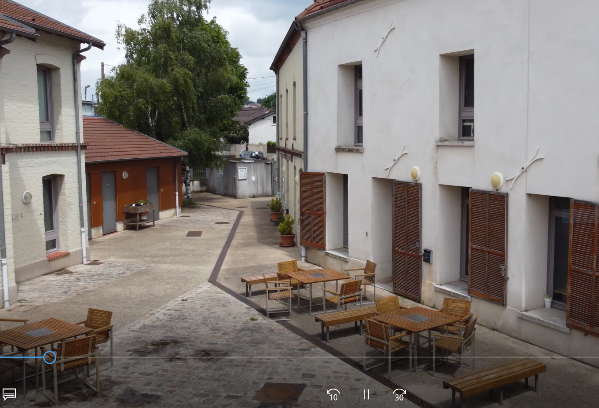 LE BENEVOLAT A LA MAISON-RELAISLE BENEVOLAT A LA MAISON-RELAISLE BENEVOLAT A LA MAISON-RELAISLE BENEVOLAT A LA MAISON-RELAISLE BENEVOLAT A LA MAISON-RELAISEDITO EDITO A la maison relais, tous les mercredis, Olivier vient animer une après-midi pour petits et grands. Tout le monde s’installe dans la joie et la bonne humeur. Des enfants et adolescents attendent avec impatience leur cours de soutien scolaire. Cela peut paraitre étonnant mais c’est ainsi.Olivier, nouveau venu à l’ARS95 en mécénat de compétence pour deux ans, anime ces ateliers. Un premier temps où l’on fait les devoirs et un deuxième temps où l’on joue à des jeux éducatifs ou sportifs. Les équipements de la maison relais permettent un large choix de loisirs. Baby-foot, jeux de société, ping-pong, badminton sont en libre accès.L’ambiance est bonne, on y rit beaucoup tout en faisant les devoirs. Et il n’y a pas que pour les enfants, un soutien en français s’y fait pour les adultes et c’est tout aussi plaisant.On est content de se retrouver, on apprend de toutes parts, on s’entraide, on se raconte nos petits soucis comme nos petits plaisirs. On partage notre quotidien, on fait une pause conviviale, en toute simplicité…c’est comme ça, la vie à la maison relais !Vivement septembre pour la reprise des cours….Olivier et OliviaA la maison relais, tous les mercredis, Olivier vient animer une après-midi pour petits et grands. Tout le monde s’installe dans la joie et la bonne humeur. Des enfants et adolescents attendent avec impatience leur cours de soutien scolaire. Cela peut paraitre étonnant mais c’est ainsi.Olivier, nouveau venu à l’ARS95 en mécénat de compétence pour deux ans, anime ces ateliers. Un premier temps où l’on fait les devoirs et un deuxième temps où l’on joue à des jeux éducatifs ou sportifs. Les équipements de la maison relais permettent un large choix de loisirs. Baby-foot, jeux de société, ping-pong, badminton sont en libre accès.L’ambiance est bonne, on y rit beaucoup tout en faisant les devoirs. Et il n’y a pas que pour les enfants, un soutien en français s’y fait pour les adultes et c’est tout aussi plaisant.On est content de se retrouver, on apprend de toutes parts, on s’entraide, on se raconte nos petits soucis comme nos petits plaisirs. On partage notre quotidien, on fait une pause conviviale, en toute simplicité…c’est comme ça, la vie à la maison relais !Vivement septembre pour la reprise des cours….Olivier et OliviaA la maison relais, tous les mercredis, Olivier vient animer une après-midi pour petits et grands. Tout le monde s’installe dans la joie et la bonne humeur. Des enfants et adolescents attendent avec impatience leur cours de soutien scolaire. Cela peut paraitre étonnant mais c’est ainsi.Olivier, nouveau venu à l’ARS95 en mécénat de compétence pour deux ans, anime ces ateliers. Un premier temps où l’on fait les devoirs et un deuxième temps où l’on joue à des jeux éducatifs ou sportifs. Les équipements de la maison relais permettent un large choix de loisirs. Baby-foot, jeux de société, ping-pong, badminton sont en libre accès.L’ambiance est bonne, on y rit beaucoup tout en faisant les devoirs. Et il n’y a pas que pour les enfants, un soutien en français s’y fait pour les adultes et c’est tout aussi plaisant.On est content de se retrouver, on apprend de toutes parts, on s’entraide, on se raconte nos petits soucis comme nos petits plaisirs. On partage notre quotidien, on fait une pause conviviale, en toute simplicité…c’est comme ça, la vie à la maison relais !Vivement septembre pour la reprise des cours….Olivier et OliviaA la maison relais, tous les mercredis, Olivier vient animer une après-midi pour petits et grands. Tout le monde s’installe dans la joie et la bonne humeur. Des enfants et adolescents attendent avec impatience leur cours de soutien scolaire. Cela peut paraitre étonnant mais c’est ainsi.Olivier, nouveau venu à l’ARS95 en mécénat de compétence pour deux ans, anime ces ateliers. Un premier temps où l’on fait les devoirs et un deuxième temps où l’on joue à des jeux éducatifs ou sportifs. Les équipements de la maison relais permettent un large choix de loisirs. Baby-foot, jeux de société, ping-pong, badminton sont en libre accès.L’ambiance est bonne, on y rit beaucoup tout en faisant les devoirs. Et il n’y a pas que pour les enfants, un soutien en français s’y fait pour les adultes et c’est tout aussi plaisant.On est content de se retrouver, on apprend de toutes parts, on s’entraide, on se raconte nos petits soucis comme nos petits plaisirs. On partage notre quotidien, on fait une pause conviviale, en toute simplicité…c’est comme ça, la vie à la maison relais !Vivement septembre pour la reprise des cours….Olivier et OliviaA la maison relais, tous les mercredis, Olivier vient animer une après-midi pour petits et grands. Tout le monde s’installe dans la joie et la bonne humeur. Des enfants et adolescents attendent avec impatience leur cours de soutien scolaire. Cela peut paraitre étonnant mais c’est ainsi.Olivier, nouveau venu à l’ARS95 en mécénat de compétence pour deux ans, anime ces ateliers. Un premier temps où l’on fait les devoirs et un deuxième temps où l’on joue à des jeux éducatifs ou sportifs. Les équipements de la maison relais permettent un large choix de loisirs. Baby-foot, jeux de société, ping-pong, badminton sont en libre accès.L’ambiance est bonne, on y rit beaucoup tout en faisant les devoirs. Et il n’y a pas que pour les enfants, un soutien en français s’y fait pour les adultes et c’est tout aussi plaisant.On est content de se retrouver, on apprend de toutes parts, on s’entraide, on se raconte nos petits soucis comme nos petits plaisirs. On partage notre quotidien, on fait une pause conviviale, en toute simplicité…c’est comme ça, la vie à la maison relais !Vivement septembre pour la reprise des cours….Olivier et OliviaA la maison relais, tous les mercredis, Olivier vient animer une après-midi pour petits et grands. Tout le monde s’installe dans la joie et la bonne humeur. Des enfants et adolescents attendent avec impatience leur cours de soutien scolaire. Cela peut paraitre étonnant mais c’est ainsi.Olivier, nouveau venu à l’ARS95 en mécénat de compétence pour deux ans, anime ces ateliers. Un premier temps où l’on fait les devoirs et un deuxième temps où l’on joue à des jeux éducatifs ou sportifs. Les équipements de la maison relais permettent un large choix de loisirs. Baby-foot, jeux de société, ping-pong, badminton sont en libre accès.L’ambiance est bonne, on y rit beaucoup tout en faisant les devoirs. Et il n’y a pas que pour les enfants, un soutien en français s’y fait pour les adultes et c’est tout aussi plaisant.On est content de se retrouver, on apprend de toutes parts, on s’entraide, on se raconte nos petits soucis comme nos petits plaisirs. On partage notre quotidien, on fait une pause conviviale, en toute simplicité…c’est comme ça, la vie à la maison relais !Vivement septembre pour la reprise des cours….Olivier et OliviaPage 1        Le TREFLE L’équipe travaille depuis plusieurs semaines sur l’aménagement de l’appartement pédagogique «Le Trèfle», afin que celui soit ouvert aux publics à compter du mois juillet 2022. Différents ateliers sur les thématiques suivantes sont développés pour s’adapter à ce nouvel espace ouvert aux publics : les économies d’eau et d’énergie « L’ecoleau » « Ca Watt et Toit », l’hygiène dans le logement « Mon propre Appart », les accidents domestiques « Holà ! Bosse ». Nous serions ravies de vous faire découvrir ce nouvel espace, N’hésitez pas à venir nous y rendre visite !!!Le Trèfle au 9, rue Albert Thomas à Pontoise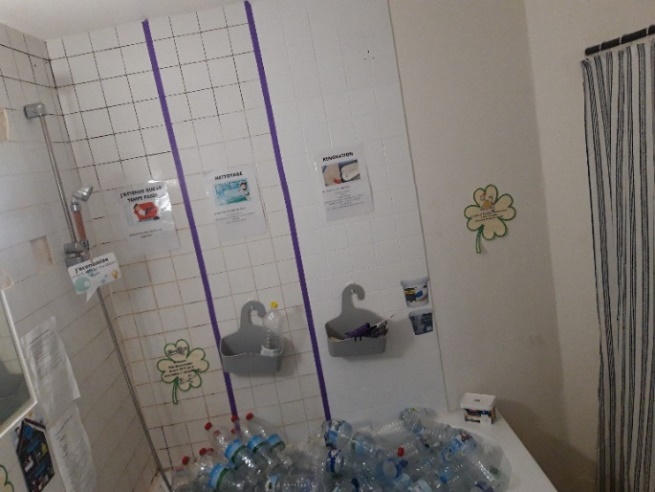         Le TREFLE L’équipe travaille depuis plusieurs semaines sur l’aménagement de l’appartement pédagogique «Le Trèfle», afin que celui soit ouvert aux publics à compter du mois juillet 2022. Différents ateliers sur les thématiques suivantes sont développés pour s’adapter à ce nouvel espace ouvert aux publics : les économies d’eau et d’énergie « L’ecoleau » « Ca Watt et Toit », l’hygiène dans le logement « Mon propre Appart », les accidents domestiques « Holà ! Bosse ». Nous serions ravies de vous faire découvrir ce nouvel espace, N’hésitez pas à venir nous y rendre visite !!!Le Trèfle au 9, rue Albert Thomas à Pontoise        Le TREFLE L’équipe travaille depuis plusieurs semaines sur l’aménagement de l’appartement pédagogique «Le Trèfle», afin que celui soit ouvert aux publics à compter du mois juillet 2022. Différents ateliers sur les thématiques suivantes sont développés pour s’adapter à ce nouvel espace ouvert aux publics : les économies d’eau et d’énergie « L’ecoleau » « Ca Watt et Toit », l’hygiène dans le logement « Mon propre Appart », les accidents domestiques « Holà ! Bosse ». Nous serions ravies de vous faire découvrir ce nouvel espace, N’hésitez pas à venir nous y rendre visite !!!Le Trèfle au 9, rue Albert Thomas à Pontoise        Le TREFLE L’équipe travaille depuis plusieurs semaines sur l’aménagement de l’appartement pédagogique «Le Trèfle», afin que celui soit ouvert aux publics à compter du mois juillet 2022. Différents ateliers sur les thématiques suivantes sont développés pour s’adapter à ce nouvel espace ouvert aux publics : les économies d’eau et d’énergie « L’ecoleau » « Ca Watt et Toit », l’hygiène dans le logement « Mon propre Appart », les accidents domestiques « Holà ! Bosse ». Nous serions ravies de vous faire découvrir ce nouvel espace, N’hésitez pas à venir nous y rendre visite !!!Le Trèfle au 9, rue Albert Thomas à Pontoise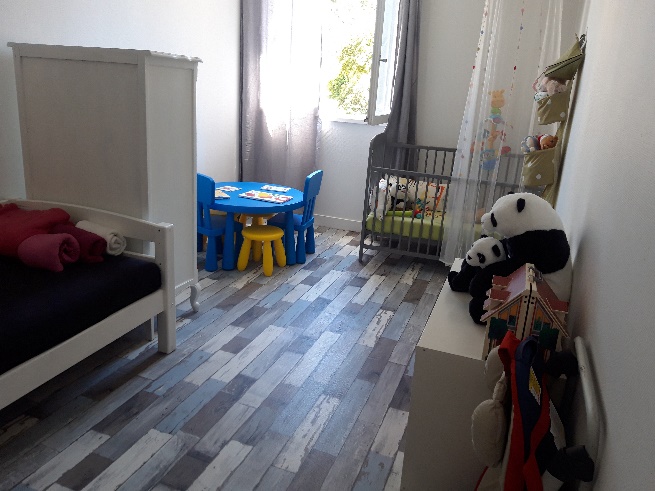 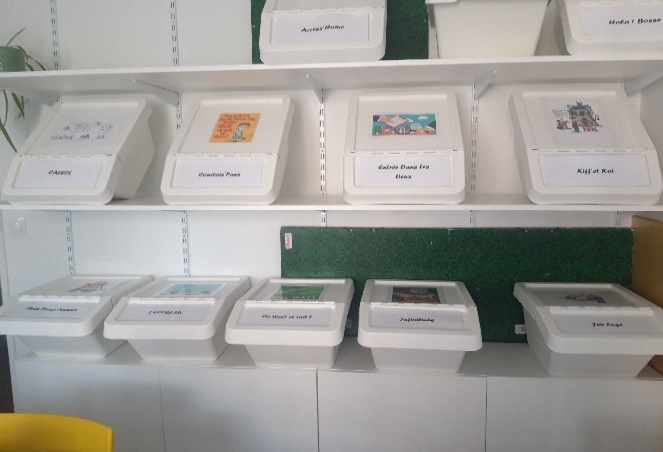 Journée sur la santé mentaleSensible à la question de la santé mentale dans les pratiques développées, avec l’objectif constant de proposer une prise en charge adaptée, l’équipe du CHRS « Les Ecureuils » (qui regroupent désormais les équipes du CHRS « La Garenne » et du CHRS « La Prairie ») a participé au mois de décembre 2021 à une journée « Santé Mentale et Précarité organisée par la Fédération des Acteurs de la Solidarité (FAS) d’Ile de France.Cette journée a permis de rencontrer un certain nombre d’acteurs (travailleurs sociaux, psychiatres, infirmiers, élus, …), d’échanger sur les pratiques et de croiser les regards sur les différents types d’accompagnement en lien avec les enjeux de chacun.Puis, au mois de mars 2022, l’équipe du CHRS, la coordinatrice, la directrice de pôle et des salariés d’autres services de l’association (Maison Relais, Les Lys) ont participé à une formation « Initiation à la Philosophie du Rétablissement" durant trois jours.Cette formation, organisée sur le site de Cormeilles-en-Parisis, a été proposée par le Crehpsy (Centre de Ressources sur le Handicap Psychique) des Hauts de France et animée par une psychiatre, une neuropsychologue et une infirmière, membre de l’équipe du centre de jour CRISALID situé à Fitz-James dans l’Oise.Le but de cette formation était de permettre d’intégrer la philosophie du rétablissement dans les pratiques vis-à-vis du public concerné. Cela a permis une première approche de la notion de remédiation cognitive. Mais la mise en œuvre des méthodes d’évaluation et de remédiation comme outils de soins demande une prise en charge spécifique dont le CHRS ne dispose pas encore. Cela a permis, du coup, d’identifier les partenaires ressources sur l’agglomération de Cergy, adoptant cette approche. Ainsi, le lien avec « la maison hospitalière» de Cergy va pouvoir se développer, fort de cette nouvelle dynamique.Journée sur la santé mentaleSensible à la question de la santé mentale dans les pratiques développées, avec l’objectif constant de proposer une prise en charge adaptée, l’équipe du CHRS « Les Ecureuils » (qui regroupent désormais les équipes du CHRS « La Garenne » et du CHRS « La Prairie ») a participé au mois de décembre 2021 à une journée « Santé Mentale et Précarité organisée par la Fédération des Acteurs de la Solidarité (FAS) d’Ile de France.Cette journée a permis de rencontrer un certain nombre d’acteurs (travailleurs sociaux, psychiatres, infirmiers, élus, …), d’échanger sur les pratiques et de croiser les regards sur les différents types d’accompagnement en lien avec les enjeux de chacun.Puis, au mois de mars 2022, l’équipe du CHRS, la coordinatrice, la directrice de pôle et des salariés d’autres services de l’association (Maison Relais, Les Lys) ont participé à une formation « Initiation à la Philosophie du Rétablissement" durant trois jours.Cette formation, organisée sur le site de Cormeilles-en-Parisis, a été proposée par le Crehpsy (Centre de Ressources sur le Handicap Psychique) des Hauts de France et animée par une psychiatre, une neuropsychologue et une infirmière, membre de l’équipe du centre de jour CRISALID situé à Fitz-James dans l’Oise.Le but de cette formation était de permettre d’intégrer la philosophie du rétablissement dans les pratiques vis-à-vis du public concerné. Cela a permis une première approche de la notion de remédiation cognitive. Mais la mise en œuvre des méthodes d’évaluation et de remédiation comme outils de soins demande une prise en charge spécifique dont le CHRS ne dispose pas encore. Cela a permis, du coup, d’identifier les partenaires ressources sur l’agglomération de Cergy, adoptant cette approche. Ainsi, le lien avec « la maison hospitalière» de Cergy va pouvoir se développer, fort de cette nouvelle dynamique.Journée sur la santé mentaleSensible à la question de la santé mentale dans les pratiques développées, avec l’objectif constant de proposer une prise en charge adaptée, l’équipe du CHRS « Les Ecureuils » (qui regroupent désormais les équipes du CHRS « La Garenne » et du CHRS « La Prairie ») a participé au mois de décembre 2021 à une journée « Santé Mentale et Précarité organisée par la Fédération des Acteurs de la Solidarité (FAS) d’Ile de France.Cette journée a permis de rencontrer un certain nombre d’acteurs (travailleurs sociaux, psychiatres, infirmiers, élus, …), d’échanger sur les pratiques et de croiser les regards sur les différents types d’accompagnement en lien avec les enjeux de chacun.Puis, au mois de mars 2022, l’équipe du CHRS, la coordinatrice, la directrice de pôle et des salariés d’autres services de l’association (Maison Relais, Les Lys) ont participé à une formation « Initiation à la Philosophie du Rétablissement" durant trois jours.Cette formation, organisée sur le site de Cormeilles-en-Parisis, a été proposée par le Crehpsy (Centre de Ressources sur le Handicap Psychique) des Hauts de France et animée par une psychiatre, une neuropsychologue et une infirmière, membre de l’équipe du centre de jour CRISALID situé à Fitz-James dans l’Oise.Le but de cette formation était de permettre d’intégrer la philosophie du rétablissement dans les pratiques vis-à-vis du public concerné. Cela a permis une première approche de la notion de remédiation cognitive. Mais la mise en œuvre des méthodes d’évaluation et de remédiation comme outils de soins demande une prise en charge spécifique dont le CHRS ne dispose pas encore. Cela a permis, du coup, d’identifier les partenaires ressources sur l’agglomération de Cergy, adoptant cette approche. Ainsi, le lien avec « la maison hospitalière» de Cergy va pouvoir se développer, fort de cette nouvelle dynamique.Journée sur la santé mentaleSensible à la question de la santé mentale dans les pratiques développées, avec l’objectif constant de proposer une prise en charge adaptée, l’équipe du CHRS « Les Ecureuils » (qui regroupent désormais les équipes du CHRS « La Garenne » et du CHRS « La Prairie ») a participé au mois de décembre 2021 à une journée « Santé Mentale et Précarité organisée par la Fédération des Acteurs de la Solidarité (FAS) d’Ile de France.Cette journée a permis de rencontrer un certain nombre d’acteurs (travailleurs sociaux, psychiatres, infirmiers, élus, …), d’échanger sur les pratiques et de croiser les regards sur les différents types d’accompagnement en lien avec les enjeux de chacun.Puis, au mois de mars 2022, l’équipe du CHRS, la coordinatrice, la directrice de pôle et des salariés d’autres services de l’association (Maison Relais, Les Lys) ont participé à une formation « Initiation à la Philosophie du Rétablissement" durant trois jours.Cette formation, organisée sur le site de Cormeilles-en-Parisis, a été proposée par le Crehpsy (Centre de Ressources sur le Handicap Psychique) des Hauts de France et animée par une psychiatre, une neuropsychologue et une infirmière, membre de l’équipe du centre de jour CRISALID situé à Fitz-James dans l’Oise.Le but de cette formation était de permettre d’intégrer la philosophie du rétablissement dans les pratiques vis-à-vis du public concerné. Cela a permis une première approche de la notion de remédiation cognitive. Mais la mise en œuvre des méthodes d’évaluation et de remédiation comme outils de soins demande une prise en charge spécifique dont le CHRS ne dispose pas encore. Cela a permis, du coup, d’identifier les partenaires ressources sur l’agglomération de Cergy, adoptant cette approche. Ainsi, le lien avec « la maison hospitalière» de Cergy va pouvoir se développer, fort de cette nouvelle dynamique.